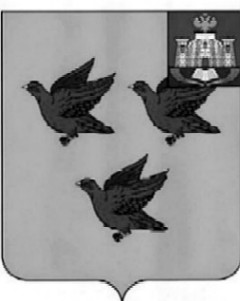 РОССИЙСКАЯ ФЕДЕРАЦИЯОРЛОВСКАЯ ОБЛАСТЬАДМИНИСТРАЦИЯ ГОРОДА ЛИВНЫПОСТАНОВЛЕНИЕ29 декабря  2022 года	             № 114     г. ЛивныОб утверждении Порядка  предоставления субсидии на возмещение недополученныхдоходов   муниципальному   унитарномукоммунальному предприятию «Ливенское»в связи с оказанием услуг аттракционовВ соответствии со статьей 78 Бюджетного кодекса Российской Федерации, Федеральным законом от 6 октября 2003 года   № 131-ФЗ «Об общих принципах организации местного самоуправления в Российской Федерации», постановлением Правительства Российской Федерации от 18 сентября 2020 года № 1492 «Об общих требованиях к нормативным правовым актам, муниципальным правовым актам, регулирующим предоставление субсидий, в том числе грантов в форме субсидий, юридическим лицам, индивидуальным предпринимателям, а также физическим лицам – производителям товаров, работ, услуг, и о признании утратившими силу некоторых актов Правительства Российской Федерации и отдельных положений некоторых актов Правительства Российской Федерации», решением Ливенского городского Совета народных депутатов от 16 декабря  2022 года №15/190-ГС «О бюджете города Ливны Орловской области на 2023 год и на плановый период 2024 и 2025 годов»,  администрация города Ливны   п о с т а н о в л я е т:	1. Утвердить Порядок предоставления субсидии на возмещение недополученных доходов   муниципальному   унитарному коммунальному предприятию «Ливенское» в связи с оказанием услуг аттракционов согласно приложению.	2. Опубликовать настоящее постановление в газете «Ливенский вестник» и разместить на сайте http://www.adminliv.ru.	3. Контроль за исполнением настоящего постановления возложить на  заместителя главы администрации города по социальным вопросам.Глава города                  				                                         С.А.ТрубицинПриложение к постановлению       администрации города Ливны                                                                                           29 декабря  2022 г. №114ПОРЯДОКпредоставления субсидии на возмещение недополученных доходов   муниципальному   унитарному коммунальному предприятию «Ливенское» в связи с оказанием услуг аттракционов Общие положения1.1. Настоящий Порядок предоставления субсидии на возмещение недополученных доходов   муниципальному   унитарному коммунальному предприятию «Ливенское» (получатель субсидии) в связи с оказанием услуг аттракционов (далее – Порядок) разработан в соответствии со ст. 78 Бюджетного кодекса Российской Федерации, Постановлением Правительства Российской Федерации от 18 сентября 2020 года № 1492 «Об общих требованиях к нормативным правовым актам, муниципальным правовым актам, регулирующим предоставление субсидий, в том числе грантов в форме субсидий, юридическим лицам, индивидуальным предпринимателям, а также физическим лицам – производителям товаров, работ, услуг, и о признании утратившими силу некоторых актов Правительства Российской Федерации и отдельных положений некоторых актов Правительства Российской Федерации», решением Ливенского городского Совета народных депутатов от 16 декабря  2022 года №15/190-ГС «О бюджете города Ливны Орловской области на 2023 год и на плановый период 2024 и 2025 годов»,  определяет общие положения, условия и порядок предоставления  субсидий из бюджета города Ливны (далее – бюджет города) на возмещение недополученных доходов МУКП «Ливенское» в связи с оказанием услуг аттракционов , а также требования к отчетности и требования об осуществлении контроля (мониторинга) за соблюдением условий, целей и порядка предоставления субсидий и ответственность за их нарушение. 	1.2.  Субсидия предоставляется в пределах бюджетных ассигнований, предусмотренных в бюджете города, на безвозмездной и безвозвратной основе по классификации бюджетов Российской Федерации согласно ведомственной структуре расходов по коду бюджетной классификации 79208018800077270811.   1.3. Главным распорядителем средств бюджета города по предоставлению субсидии является финансовое управление администрации города Ливны (далее - финансовое управление).  1.4. Получателем субсидии является муниципальное унитарное коммунальное предприятие «Ливенское» (далее – МУКП «Ливенское»).  1.5. Право на получение субсидии МУКП «Ливенское» имеет, если на дату заключения соглашения о предоставлении субсидии:        а) оказывает услуги аттракционов по тарифам, утвержденным администрацией города Ливны;   б) предоставляет установленные администрацией города Ливны льготы на услуги аттракционов.   1.6. Для определения и обоснования размера недополученных доходов МУКП «Ливенское» обязано вести раздельный учет доходов и экономически обоснованных затрат по услугам аттракционов, предоставляемым населению.   1.7. Сведения о субсидии размещаются финансовым управлением на едином портале бюджетной системы Российской Федерации в информационно-телекоммуникационной сети Интернет не позднее 15-го рабочего дня, следующего за днем принятия решения Ливенского городского Совета народных депутатов о бюджете города Ливны на соответствующий финансовый год и на плановый период (решения Ливенского городского Совета народных депутатов  о внесении изменений в решение Ливенского городского Совета народных депутатов о бюджете города Ливны на соответствующий финансовый год и на плановый период).2. Условия и порядок предоставления субсидии   2.1. Для получения субсидии МУКП «Ливенское» не позднее 5 дней после предоставления льгот на услуги аттракционов направляет в финансовое управление заверенные подписью руководителя и печатью организации:- заявку на получение субсидии по форме в соответствии с приложением  1 к настоящему Порядку;-документы, подтверждающие сумму недополученных доходов.2.2. Рассмотрение документов, указанных в п.2.1, а также проверка соблюдения получателем субсидии условий предоставления субсидии осуществляется финансовым управлением в течение пяти рабочих дней со дня приема документов.          2.3. Основаниями для отказа в предоставлении субсидии являются:- несоответствие представленных получателем субсидии документов требованиям, определенным пунктом 2.1 настоящего Порядка, или непредставление (предоставление не в полном объеме) указанных документов;- установление факта недостоверности представленной получателем субсидии информации.          2.4. Размер субсидии определяется по формуле:С= Пyi * (Цyi - Цлi )  - ,  гдеС- сумма субсидии (рублей) за отчетный период, руб.Пyi- фактические объемы i –го вида услуг, руб.;Цyi- установленный администрацией города тариф на услугу  i- го вида услуг, руб.;Цлi – льготный тариф на услугу  i- го вида услуг, руб.          2.5. Субсидия предоставляется в соответствии с соглашением, заключенным между финансовым управлением и МУКП «Ливенское» в соответствии с типовой формой, утвержденной финансовым управлением, при условии представления получателем субсидии  в полном объеме  документов, указанных в пункте 2.1 настоящего Порядка, и отсутствия оснований для отказа в предоставлении субсидии. 	2.6. В соглашении предусматривается положение о согласии получателя субсидии на осуществление в отношении его проверки уполномоченным органом соблюдения порядка и условий предоставления субсидии, в том числе в части достижения результата предоставления субсидии, а также проверки органами муниципального финансового контроля соблюдения получателем субсидии порядка и условий предоставления субсидии в соответствии со статьями 268.1 и 269.2 Бюджетного кодекса Российской Федерации, а также условие о согласовании новых условий соглашения или расторжении соглашения при недостижении согласия по новым условиям в случае уменьшения Получателю субсидии ранее доведенных лимитов бюджетных обязательств, указанных в пункте 1.2 настоящего Порядка, приводящего к невозможности предоставления субсидии в размере, определенном в соглашении.           2.7.  Результат предоставления субсидии – не менее 100 человек в день предоставления льготы на услуги  аттракционов. 2.8. Финансовое управление в срок не позднее 10-го рабочего дня, следующего за днем принятия решения о предоставлении субсидии, перечисляет денежные средства на расчетный счет МУКП «Ливенское», открытый в учреждениях Центрального банка Российской Федерации или кредитных организациях.Требования к отчетности       Получатель субсидии представляет в финансовое управление отчет о достижении результата предоставления субсидии по форме и в сроки, которые установлены в соглашении.Требования об осуществлении контроля (мониторинга) за соблюдением  условий  и порядка предоставления субсидий и ответственности за их нарушение4.1. Проверку соблюдения получателем субсидии порядка и условий предоставления субсидии, в том числе в части достижения результатов предоставления субсидии, осуществляет финансовое управление, а также органы муниципального контроля в соответствии со статьей 268.1 и 269.2 Бюджетного кодекса Российской Федерации.4.2. Получатель субсидии  несет ответственность за достоверность представляемых в финансовое управление сведений и документов, а также за правильность расчета и соблюдение условий предоставления субсидии.4.3. Возврат субсидии в бюджет города осуществляется получателем субсидии в следующих случаях:- нарушения условий предоставления субсидии - в течение десяти рабочих дней с момента получения требования финансового управления о возврате;- наличия излишне перечисленной субсидии - в течение десяти рабочих дней с момента получения требования финансового управления о возврате;- в случае недостижения результатов, указанных в пункте 2.7. настоящего Порядка в течение десяти рабочих дней с момента получения требования финансового управления о возврате.4.4. Финансовое  управление в течение 15 календарных дней с момента выявления нарушения условий, установленных при предоставлении субсидии, срока возврата субсидии, установленного  пунктом 4.3 настоящего Порядка, направляет получателю  субсидии требование о возврате субсидии. Требование о возврате субсидии должно быть исполнено получателем субсидии в течение 10 дней с момента получения.4.5.  В случае невыполнения в установленный срок требования о возврате субсидии финансовое управление обеспечивает возврат субсидии в судебном порядке.4.6. В случае не возврата субсидии  в сроки, указанные в соглашении, взыскание производится в судебном порядке.4.7. За несвоевременный возврат субсидии получатель субсидии уплачивает пени в размере 1/300 ключевой  ставки Центрального банка Российской Федерации от невозвращенной субсидии за каждый день просрочки.4.8. Стороны за неисполнение или ненадлежащее исполнение обязанностей по соглашению несут ответственность в соответствии с действующим законодательством Российской Федерации.4.9. Финансовое управление осуществляет мониторинг достижения результатов предоставления субсидии исходя из достижения значений результатов предоставления субсидии, определенных соглашением, и событий, отражающих факт завершения соответствующих мероприятий по получению результата предоставления субсидии в порядке и по формам, установленным Министерством финансов  Российской Федерации.Приложение 1                                                                     к Порядку предоставления субсидии                                                                            на возмещение недополученных                                                               доходов   муниципальному   унитарному                                                          коммунальному предприятию «Ливенское»                                                               в связи с оказанием услуг аттракционов									В финансовое управление 									     администрации городаЗАЯВКАна получение субсидииЗаявитель ____________________________________________________________________                                               (полное наименование) ИНН КПП ____________________________________________________________________ОГРН (ОГРНИП) ____________________________________________________просит предоставить субсидию на возмещение недополученных доходов   в связи с предоставлением льгот на услуги  аттракционов ______________  на                                                                                                      (дата) сумму _________________________ (________________) рублей.Банковские реквизиты_____________________________________________.Достоверность сведений, указанных в заявке, подтверждаю.К заявке прилагаются следующие документы:	1…2……Руководитель    _____________    / ФИО руководителя /« _____» _____________МП